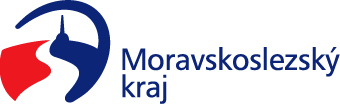 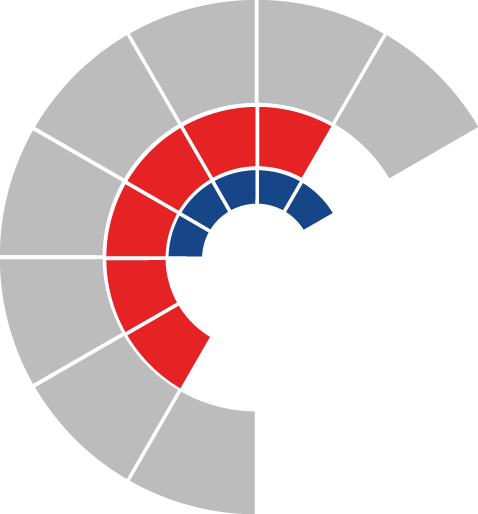 							Výbor sociální zastupitelstva kraje 										 Výpis z usneseníČíslo jednání:	9		Datum konání:	16. 11. 2021Číslo usnesení: 9/83Výbor sociální zastupitelstva krajedoporučujezastupitelstvu krajerozhodnout schválit vstup sociálních služeb do Krajské sítě sociálních služeb v Moravskoslezském kraji dle přílohy č. 1 doporučujezastupitelstvu krajerozhodnout pověřit poskytováním služeb obecného hospodářského zájmu sociální služby dle přílohy č. 2 a uzavřít s těmito subjekty Smlouvu o závazku veřejné služby a vyrovnávací platbě za jeho výkon doporučujezastupitelstvu krajerozhodnout pověřit poskytováním služeb obecného hospodářského zájmu sociální služby zařazené do Krajské sítě sociálních služeb v Moravskoslezském kraji dle přílohy č. 4 a uzavřít s těmito subjekty Dodatek ke Smlouvě o závazku veřejné služby a vyrovnávací platbě za jeho výkon doporučujezastupitelstvu krajerozhodnout schválit výstup sociálních služeb z Krajské sítě sociálních služeb v Moravskoslezském kraji dle přílohy č. 6 a uzavřít s těmito subjekty Dohodu o ukončení Smlouvy o závazku veřejné služby a vyrovnávací platbě za jeho výkon doporučujezastupitelstvu krajerozhodnout schválit výstup sociálních služeb z Krajské sítě sociálních služeb v Moravskoslezském kraji dle přílohy č. 8 a uzavřít s těmito subjekty Dodatek ke Smlouvě o závazku veřejné služby a vyrovnávací platbě za jeho výkon doporučujezastupitelstvu krajerozhodnout schválit Dodatek č. 5 ke Krajské síti sociálních služeb v Moravskoslezském kraji dle přílohy č. 9 doporučujezastupitelstvu krajerozhodnout neschválit vstup sociálních služeb do Krajské sítě sociálních služeb v Moravskoslezském kraji dle přílohy č. 10Za správnost vyhotovení:Mgr. Petra Havláková V Ostravě dne 16. 11. 2021PhDr. Igor Hendrych, Ph.D.místopředseda výboru sociálního